Term Time Dates Academic Year 2023/2024 	School Opens 	School Closes Autumn Term 	Monday 4th September 2023	Friday 20th October 2023(Please note Monday 4th is an INSET day school will open for children on Tuesday 5th September, Friday 20th October is an INSET day) 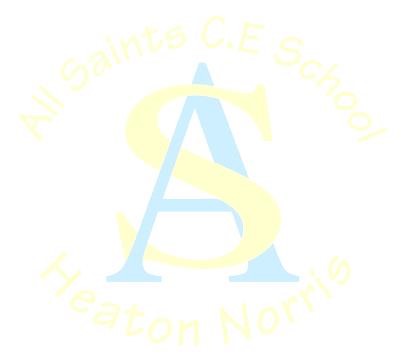 	Monday 30th October 2023	Friday 22nd December 2023     (Please note Friday 22nd December is an INSET day)Spring Term 	Monday 8th January 2024	Friday 9th February 2024	Monday 19th February 2024 	      Thursday 28th March 2024Summer Term 	Monday 15th April 2024	  Friday 24th May 2024	Monday 10th June 2024	 Friday 26th July 2024INSET days  Monday 4th September 2023 Friday 20th October 2023Friday 22nd December 2023 Monday 29th July 2024 Tuesday 30th July 2024 Public Holidays (school closed) May Day - Monday, 6th May 2024Other Important Dates SATs: week May 2024 TBC